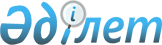 "Байзақ аудандық мәслихаты аппараты" мемлекеттік мекемесінің "Б" корпусы мемлекеттік әкімшілік қызметшілерінің қызметін бағалаудың әдістемесін бекіту туралы" Байзақ аудандық мәслихатының 2018 жылғы 16 наурыздағы №26-5 шешімінің күші жойылды деп тану туралыЖамбыл облысы Байзақ аудандық мәслихатының 2023 жылғы 28 сәуірдегі № 2-4 шешімі. Жамбыл облысы Әділет департаментінде 2023 жылғы 4 мамырда № 5015 болып тіркелді
       Қазақстан Республикасы "Құқықтық актілер туралы" Заңының 27-бабына сәйкес Байзақ аудандық мәслихаты ШЕШТІ:
      1. "Байзақ аудандық мәслихаты аппараты" мемлекеттік мекемесінің "Б" корпусы мемлекеттік әкімшілік қызметшілерінің қызметін бағалаудың әдістемесін бекіту туралы" Байзақ аудандық мәслихатының 2018 жылғы 16 наурыздағы № 26-5 (Нормативтік құқықтық актілерді мемлекеттік тіркеу тізілімінде № 3770 болып тіркелген) шешімінің күші жойылды деп танылсын.
      2. Осы шешім оның алғашқы ресми жарияланған күнінен кейін күнтізбелік он күн өткен соң қолданысқа енгізіледі.
					© 2012. Қазақстан Республикасы Әділет министрлігінің «Қазақстан Республикасының Заңнама және құқықтық ақпарат институты» ШЖҚ РМК
				
      Байзақ аудандық 

      мәслихат төрағасы 

Б. Акбаев
